ORGANIZATIONAL ASSESSMENT    (Adapted from Social Venture Partners “Organizational Capacity Assessment Tool 2006” and Grantmakers for Effective Organizations “Strengthening Nonprofit Capacity 2016”)For each category below, rate the following items, both on the current performance of your organization (1 = poor performance / greatest need; 4 = excellent performance / strength of organization), and on the category’s importance to you.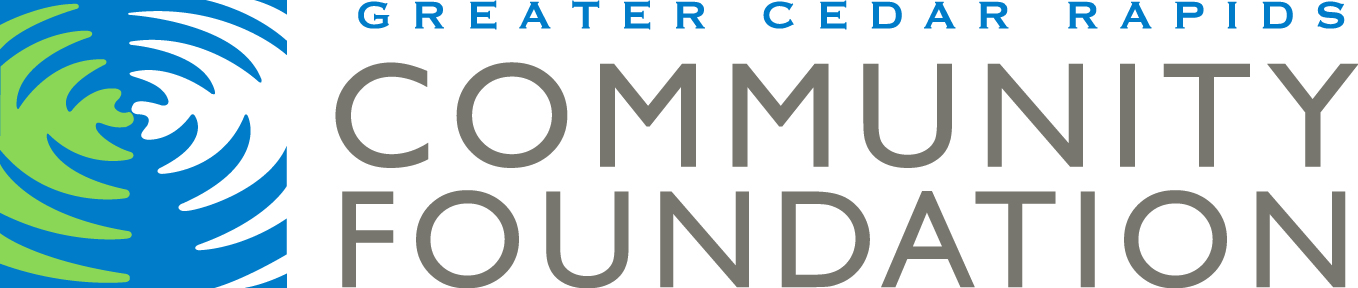 1.Mission, Vision, Strategy, and Planning                1.Mission, Vision, Strategy, and Planning                1.Mission, Vision, Strategy, and Planning                1.Mission, Vision, Strategy, and Planning                1.Mission, Vision, Strategy, and Planning                1.Mission, Vision, Strategy, and Planning                Performance (Circle one)Performance (Circle one)Performance (Circle one)Performance (Circle one)Performance (Circle one)Performance (Circle one)Importance (Circle one)Importance (Circle one)                 1                                    2                                   3                                4                                           Poor                               Fair                             Good                     Excellent                 1                                    2                                   3                                4                                           Poor                               Fair                             Good                     Excellent                 1                                    2                                   3                                4                                           Poor                               Fair                             Good                     Excellent                 1                                    2                                   3                                4                                           Poor                               Fair                             Good                     Excellent                 1                                    2                                   3                                4                                           Poor                               Fair                             Good                     Excellent                 1                                    2                                   3                                4                                           Poor                               Fair                             Good                     Excellent                 1                                    2                                   3                                4                                           Poor                               Fair                             Good                     Excellent         1                      2                       3       Not            Somewhat       Extremely Important      Important         Important         1                      2                       3       Not            Somewhat       Extremely Important      Important         ImportantDescription of Poor:  Mission/vision lack clarity; strategy not visible in decision making;  organization operates on day-to-day basis; processes not clearly defined, decisions made by one personDescription of Poor:  Mission/vision lack clarity; strategy not visible in decision making;  organization operates on day-to-day basis; processes not clearly defined, decisions made by one personDescription of Excellent: Mission and vision clearly reflect organization’s values and purpose and are broadly held throughout organization; strategic plan guides management decisions; operations reflect long-range planning; well-designed processes in place; systems in place for broad participation in decision making as appropriateDescription of Excellent: Mission and vision clearly reflect organization’s values and purpose and are broadly held throughout organization; strategic plan guides management decisions; operations reflect long-range planning; well-designed processes in place; systems in place for broad participation in decision making as appropriate2. Management Team Leadership                2. Management Team Leadership                2. Management Team Leadership                2. Management Team Leadership                2. Management Team Leadership                2. Management Team Leadership                2. Management Team Leadership                2. Management Team Leadership                2. Management Team Leadership                2. Management Team Leadership                Performance (Circle one)Performance (Circle one)Performance (Circle one)Performance (Circle one)Performance (Circle one)Performance (Circle one)Performance (Circle one)Performance (Circle one)Importance (Circle one)Importance (Circle one)                 1                                    2                                   3                                4                                           Poor                               Fair                             Good                     Excellent                 1                                    2                                   3                                4                                           Poor                               Fair                             Good                     Excellent                 1                                    2                                   3                                4                                           Poor                               Fair                             Good                     Excellent                 1                                    2                                   3                                4                                           Poor                               Fair                             Good                     Excellent                 1                                    2                                   3                                4                                           Poor                               Fair                             Good                     Excellent                 1                                    2                                   3                                4                                           Poor                               Fair                             Good                     Excellent                 1                                    2                                   3                                4                                           Poor                               Fair                             Good                     Excellent                 1                                    2                                   3                                4                                           Poor                               Fair                             Good                     Excellent         1                      2                       3       Not            Somewhat       Extremely Important      Important         Important         1                      2                       3       Not            Somewhat       Extremely Important      Important         ImportantDescription of Poor:  Limited experience in nonprofit management; limited recognition in the nonprofit community; little attention to organization mission/vision; has difficulty building trust and rapport; micromanages; delays decision making; relies on intuition rather than strategic analysisDescription of Poor:  Limited experience in nonprofit management; limited recognition in the nonprofit community; little attention to organization mission/vision; has difficulty building trust and rapport; micromanages; delays decision making; relies on intuition rather than strategic analysisDescription of Poor:  Limited experience in nonprofit management; limited recognition in the nonprofit community; little attention to organization mission/vision; has difficulty building trust and rapport; micromanages; delays decision making; relies on intuition rather than strategic analysisDescription of Excellent: Highly experienced in nonprofit management; recognized as a leader in sector; lives the organization mission/vision; builds win-win relationships within and outside organization; promotes staff members’ development; makes informed decisions in ambiguous circumstances; exceptional ability to synthesize complexity Description of Excellent: Highly experienced in nonprofit management; recognized as a leader in sector; lives the organization mission/vision; builds win-win relationships within and outside organization; promotes staff members’ development; makes informed decisions in ambiguous circumstances; exceptional ability to synthesize complexity Description of Excellent: Highly experienced in nonprofit management; recognized as a leader in sector; lives the organization mission/vision; builds win-win relationships within and outside organization; promotes staff members’ development; makes informed decisions in ambiguous circumstances; exceptional ability to synthesize complexity Description of Excellent: Highly experienced in nonprofit management; recognized as a leader in sector; lives the organization mission/vision; builds win-win relationships within and outside organization; promotes staff members’ development; makes informed decisions in ambiguous circumstances; exceptional ability to synthesize complexity 3. Board Leadership                3. Board Leadership                3. Board Leadership                3. Board Leadership                Performance (Circle one)Performance (Circle one)Performance (Circle one)Importance (Circle one)                 1                                    2                                   3                                4                                           Poor                               Fair                             Good                     Excellent                 1                                    2                                   3                                4                                           Poor                               Fair                             Good                     Excellent                 1                                    2                                   3                                4                                           Poor                               Fair                             Good                     Excellent         1                      2                       3       Not            Somewhat       Extremely Important      Important         ImportantDescription of Poor:  Board lacks understanding of basic responsibilities; board lacks understanding of and/or disagrees about organization’s mission/vision; board provides little direction to staff; board does not participate in fundraising; board lacks diversityDescription of Excellent: Board is actively involved in both long-range financial plans and monitors finances monthly; board defines and monitors CEO/ED performance targets; mission/vision drive board strategic planning; board provides strong direction and support to leadership staff; majority of board embrace fundraising as core responsibility; board has broad variety of expertise from all relevant constituencies4. Diversity, Equity and Inclusion                4. Diversity, Equity and Inclusion                4. Diversity, Equity and Inclusion                4. Diversity, Equity and Inclusion                Performance (Circle one)Performance (Circle one)Performance (Circle one)Importance (Circle one)                 1                                    2                                   3                                4                                           Poor                               Fair                             Good                     Excellent                 1                                    2                                   3                                4                                           Poor                               Fair                             Good                     Excellent                 1                                    2                                   3                                4                                           Poor                               Fair                             Good                     Excellent         1                      2                       3       Not            Somewhat       Extremely Important      Important         ImportantDescription of Poor:  Organization practices exclude eligible people from leadership or staff positions and/or the organization’s services; organization policies and practices do not encourage consideration of diversity, equity, or inclusion Description of Excellent: Diverse board and staff; organization ensures an inclusive recruitment process that results in diversity of thought and leadership for board and staff; staff policies and day-to-day practices support an inclusive workplace environment; organization website and direct services are welcoming to all5. Program Design and Evaluation                5. Program Design and Evaluation                5. Program Design and Evaluation                5. Program Design and Evaluation                Performance (Circle one)Performance (Circle one)Performance (Circle one)Importance (Circle one)                 1                                    2                                   3                                4                                           Poor                               Fair                             Good                     Excellent                 1                                    2                                   3                                4                                           Poor                               Fair                             Good                     Excellent                 1                                    2                                   3                                4                                           Poor                               Fair                             Good                     Excellent         1                      2                       3       Not            Somewhat       Extremely Important      Important         ImportantDescription of Poor:  Very little to no evaluation of program activities/ outputs or external comparisons; data rarely used to improve programs; programs/services lack clear alignment with mission and seem unrelated to each other; limited ability to create new programsDescription of Excellent: Well-developed integrated system for measuring performance and progress continually; comprehensive internal and external benchmarking are intrinsic to target-setting;  programs/services are fully aligned with mission/goals and with one another; able to create new/innovative programs efficiently and effectively6. Human Resources Management                6. Human Resources Management                6. Human Resources Management                6. Human Resources Management                Performance (Circle one)Performance (Circle one)Performance (Circle one)Importance (Circle one)                 1                                    2                                   3                                4                                           Poor                               Fair                             Good                     Excellent                 1                                    2                                   3                                4                                           Poor                               Fair                             Good                     Excellent                 1                                    2                                   3                                4                                           Poor                               Fair                             Good                     Excellent         1                      2                       3       Not            Somewhat       Extremely Important      Important         ImportantDescription of Poor:   Very little to no training/coaching; no regular performance appraisals; no HR planning; unclear roles/responsibilities; job descriptions inaccurate or non-existent; high turnover and/or frequent absencesDescription of Excellent: Relevant and regular training/coaching; consistent performance appraisal process; realistic and detailed HR planning; clearly defined roles; organization chart reflects reality; no turnover or attendance problems7. Legal Resources                7. Legal Resources                7. Legal Resources                7. Legal Resources                Performance (Circle one)Performance (Circle one)Performance (Circle one)Importance (Circle one)                 1                                    2                                   3                                4                                           Poor                               Fair                             Good                     Excellent                 1                                    2                                   3                                4                                           Poor                               Fair                             Good                     Excellent                 1                                    2                                   3                                4                                           Poor                               Fair                             Good                     Excellent         1                      2                       3       Not            Somewhat       Extremely Important      Important         ImportantDescription of Poor:  Organization does not anticipate legal issues; finds legal help and addresses issues as they arrive  Description of Excellent: Effective and efficient legal resources at hand for routine legal work with access to specialized legal expertise as needed8. Financial Management                8. Financial Management                8. Financial Management                8. Financial Management                Performance (Circle one)Performance (Circle one)Performance (Circle one)Importance (Circle one)                 1                                    2                                   3                                4                                           Poor                               Fair                             Good                     Excellent                 1                                    2                                   3                                4                                           Poor                               Fair                             Good                     Excellent                 1                                    2                                   3                                4                                           Poor                               Fair                             Good                     Excellent         1                      2                       3       Not            Somewhat       Extremely Important      Important         ImportantDescription of Poor:  Cash not always available to pay bills on time; only a basic system in place to track revenue deposit/bills paid; general budget is loosely based on previous performance; limited financial planning; no annual audit; very few internal controls regarding funds in/outsDescription of Excellent: Cash available to meet all obligations with operating reserve equal to at least six months operating expenses; robust system in place governing all financial operations with accounts reconciled monthly and comprehensive chart of accounts; financial plans continuously updated; annual independent audit; comprehensive written internal control policies implemented continually  9. Fund Development                9. Fund Development                9. Fund Development                9. Fund Development                Performance (Circle one)Performance (Circle one)Performance (Circle one)Importance (Circle one)                 1                                    2                                   3                                4                                           Poor                               Fair                             Good                     Excellent                 1                                    2                                   3                                4                                           Poor                               Fair                             Good                     Excellent                 1                                    2                                   3                                4                                           Poor                               Fair                             Good                     Excellent         1                      2                       3       Not            Somewhat       Extremely Important      Important         ImportantDescription of Poor:  Organization highly dependent on a few funding sources; donor information insufficiently tracked; weak fundraising skills; board used minimally or ineffectively in donor relationships; no or few systems in place for long-term planning and revenue diversificationDescription of Excellent: Highly diversified funding across multiple source types; secure donor management system tracks donor contacts fully and interfaces well with internal financial system; expert internal fundraising expertise; board well utilized in fundraising activities; well-developed system for long-term planning and revenue diversification10. Marketing, Communications and External Relations                10. Marketing, Communications and External Relations                10. Marketing, Communications and External Relations                10. Marketing, Communications and External Relations                Performance (Circle one)Performance (Circle one)Performance (Circle one)Importance (Circle one)                 1                                    2                                   3                                4                                           Poor                               Fair                             Good                     Excellent                 1                                    2                                   3                                4                                           Poor                               Fair                             Good                     Excellent                 1                                    2                                   3                                4                                           Poor                               Fair                             Good                     Excellent         1                      2                       3       Not            Somewhat       Extremely Important      Important         ImportantDescription of Poor:  Organization has no or outdated marketing materials; no communications plan exists; key messages are not defined; general lack of public relations/marketing skills; organization not recognized in communityDescription of Excellent: Organization’s marketing materials are used consistently, are easily updated, and appeal to variety of constituencies; communications plan/strategy implemented and updated regularly; communications carry consistent and powerful message; communications staff have strong public relations/marketing expertise; organization is widely known in community and perceived as actively engaged in community  11. Information Technology                11. Information Technology                11. Information Technology                11. Information Technology                Performance (Circle one)Performance (Circle one)Performance (Circle one)Importance (Circle one)                 1                                    2                                   3                                4                                           Poor                               Fair                             Good                     Excellent                 1                                    2                                   3                                4                                           Poor                               Fair                             Good                     Excellent                 1                                    2                                   3                                4                                           Poor                               Fair                             Good                     Excellent         1                      2                       3       Not            Somewhat       Extremely Important      Important         ImportantDescription of Poor:  Limited phone/fax facilities impair effectiveness/efficiency; limited computer/technology capabilities; website not functional/out of date; no technology for tracking financial information, people, or program outcomesDescription of Excellent:  Reliable phone/fax with individual voice mail; fully-networked computers with current software used by all staff; interactive website is regularly updated and user-friendly; comprehensive electronic data systems for tracking financial information, people, and program outcomes is widely used and efficient  12. Collaboration                12. Collaboration                12. Collaboration                12. Collaboration                Performance (Circle one)Performance (Circle one)Performance (Circle one)Importance (Circle one)                 1                                    2                                   3                                4                                           Poor                               Fair                             Good                     Excellent                 1                                    2                                   3                                4                                           Poor                               Fair                             Good                     Excellent                 1                                    2                                   3                                4                                           Poor                               Fair                             Good                     Excellent         1                      2                       3       Not            Somewhat       Extremely Important      Important         ImportantDescription of Poor:  Organization leaders are unaware of other organizations doing similar/related work; staff do not participate in available networking opportunitiesDescription of Excellent: Organization leaders have created and sustained strategic relationships with colleague organizations, stake-holders, and/or decision-makers; organization continues to seek additional opportunities for collaboration